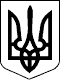 БЕРЕГІВСЬКА РАЙОННА ДЕРЖАВНА АДМІНІСТРАЦІЯЗАКАРПАТСЬКОЇ ОБЛАСТІР О З П О Р Я Д Ж Е Н Н Я__02.10.2020___                              Берегове                           №_____279___Про граничну чисельність управління соціального захисту населення райдержадміністраціїВідповідно до статей 6 і 39 Закону України „Про місцеві державні адміністрації”,   розпорядження   голови   облдержадміністрації   29.09.2020  № 115-р „Про граничну чисельність працівників районних державних адміністрацій”:1. Затвердити  з 5 листопада 2020 року граничну чисельність управління соціального захисту населення райдержадміністрації в кількості 28 штатних одиниць.2. Виконуючому обов’язки  начальника  управління соціального захисту населення райдержадміністрації Ганьковичу В.В.: 2.1. У процесі упорядкування структури та штатної чисельності працівників забезпечити дотримання вимог законів України: „Про професійні спілки, їх права та гарантії діяльності”; „Про державну службу”; Кодексу законів про працю України; постанови Кабінету Міністрів України від 12 березня 2005 року № 179 „Про упорядкування структури апарату центральних органів виконавчої влади, їх територіальних підрозділів та місцевих державних адміністрації” (зі змінами).2.2. Подати на затвердження голови райдержадміністрації структуру та штатний розпис управління соціального захисту населення райдержадміністрації  до  5 листопада 2020 року	3. Контроль за виконанням цього розпорядження залишаю за собою.Голова державної адміністрації                                  Іштван ПЕТРУШКА